Приложение                                                                                                 к постановлению администрацииНаходкинского городского округаСХЕМА № 132размещения нестационарного торгового объекта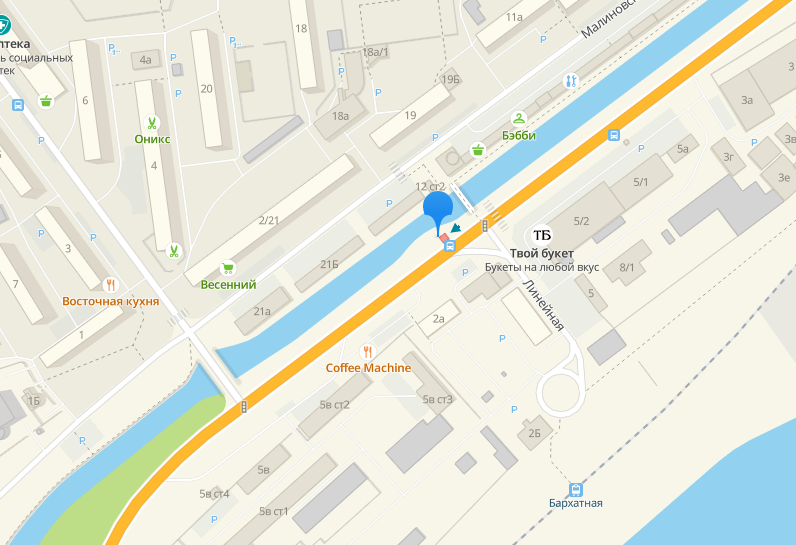 Вид нестационарного торгового объектаСпециализацияМестоположение объектаПлощадь объекта/площадь земельного участка, кв.мКоординаты земельного участка, МСККиоск (в остановочном комплексе)Продовольственные товарыМестоположение: остановка «Бархатная четная»10.0X1 328117.06	Y1 2233296.57X2 328119.59	Y2 2233300.05X3 328119.14	Y3 2233301.01X4 328117.11	Y4 2233300.93X5 328115.53	Y5 2233298.79X6 328115.62	Y6 2233297.76X7 328117.06	Y7 2233296.57X8 328117.06	Y8 2233296.57